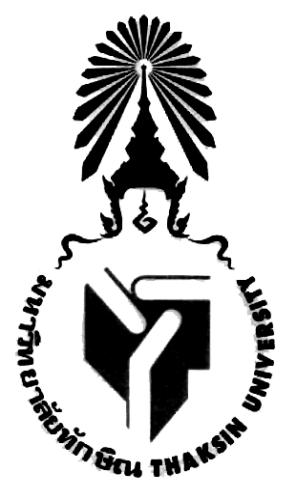 มคอ. 3 รายละเอียดของรายวิชาCourse Specificationรหัสวิชา 0308321 ชื่อวิชา (ภาษาไทย) ปรัชญาการศึกษาและการพัฒนาหลักสูตร ชื่อวิชา(ภาษาอังกฤษ) Education Philosophy and Curriculum Development รายวิชานี้เป็นส่วนหนึ่งของหลักสูตรการศึกษาบัณฑิต สาขาวิชาการศึกษาหลักสูตรปรับปรุง พ.ศ. 2560 คณะศึกษาศาสตร์มหาวิทยาลัยทักษิณรายละเอียดของรายวิชาหมวดที่  1  ข้อมูลทั่วไป1.  รหัส ชื่อรายวิชา จำนวนหน่วยกิต รายวิชาที่ต้องเรียนมาก่อน รายวิชาที่เรียนพร้อมกัน 
และคำอธิบายรายวิชา 0308331	ปรัชญาการศึกษาและการพัฒนาหลักสูตร 3 (2-2-5)(Curriculum Development)                    ปรัชญา แนวคิด ทฤษฎีการศึกษา ศาสนา เศรษฐกิจ สังคม และวัฒนธรรม ประวัติความเป็นมา ระบบการจัดการศึกษาไทย วิสัยทัศน์และแผนพัฒนาการศึกษาไทย แนวคิดและกลวิธีการจัดการศึกษา ทฤษฎีหลักสูตร องค์ประกอบและประเภทของหลักสูตร แนวคิดและหลักการจัดทำหลักสูตร รูปแบบและกระบวนการพัฒนาหลักสูตรมาตรฐาน การนำหลักสูตรไปใช้ การประเมินหลักสูตร ปัญหาและแนวโน้มในการพัฒนาหลักสูตรเพื่อเสริมสร้างการพัฒนาที่ยั่งยืน ฝึกปฏิบัติวิเคราะห์หลักสูตร ปรับปรุงและพัฒนาหลักสูตรสถานศึกษา เพื่อประยุกต์ใช้และพัฒนาสถานศึกษา โดยวิเคราะห์เกี่ยวกับการศึกษาเพื่อการพัฒนาที่ยั่งยืน 	Educational philosophies and theories, religions, economics, societies and cultures, Thai educational management system and history, vision and educational development plans of Thai education, concepts and strategies in education management, theories, courses, compositions and types of the courses, concepts and principles of curriculum organization the designs and standard development processes, curriculum implementation, curriculum evaluation, issues and trends in curriculum development to enhance sustainable development, practices, course analysis, improving as well as developing school curriculum in order to apply and create educational development of the institutions by means of analysis on education for sustainable development2.  หลักสูตรและประเภทของรายวิชาศึกษาทั่วไปวิชาเฉพาะ                         วิชาพื้นฐานเฉพาะด้าน (ถ้ามี)วิชาเอก          วิชาเอกบังคับ วิชาเอกเลือกวิชาโท วิชาประสบการณ์เชิงปฏิบัติ (ถ้ามี)3.  อาจารย์ผู้รับผิดชอบรายวิชาและอาจารย์ผู้สอนอาจารย์ผู้รับผิดชอบรายวิชา	อาจารย์ ดร. วิภาฤดี วิภาวิน อาจารย์ผู้สอนรายวิชา		       กลุ่ม S 102  และ S 103 วิชาเอก ชีววิทยา       กลุ่ม S 107 วิชาเอกศิลปศึกษา  สอนร่วม ผศ.ดร.ชวนพิศ ชุมคง       กลุ่ม  S115 วิชาเอกสังคมศึกษา       กลุ่ม S116  ผศ.ดร.มณฑนา  พิพัฒน์เพ็ญ       กลุ่ม S117  ผศ.ดร.มณฑนา  พิพัฒน์เพ็ญ4.  ภาคการศึกษา/ ชั้นปีที่เรียน     ภาคการศึกษาที่ 1 ปีการศึกษา 2563 ชั้นปีที่ 3 5.  สถานที่เรียนอาคารเรียนรวม 17 อาคารเรียน 17  และ อาคาร 4  มหาวิทยาลัยทักษิณ และ แหล่งเรียนรู้ โรงเรียนในจังหวัดสงขลา เพื่อศึกษาหลักสูตรสถานศึกษา6.  วันที่จัดทำหรือปรับปรุงรายละเอียดของรายวิชาครั้งล่าสุด  20  มิถุนายน  2563หมวดที่  2  จุดมุ่งหมายและวัตถุประสงค์1.  จุดมุ่งหมายของรายวิชา เพื่อให้นิสิตเกิดการเรียนรู้/มีความสามารถ/สมรรถนะที่ต้องการด้านต่าง ๆ เพื่อให้มีความรู้ความเข้าใจเกี่ยวกับปรัชญาการศึกษา แนวคิด ทฤษฏีการศึกษาและประวัติความเป็นมาของการพัฒนาหลักสูตร     1.2  เพื่อให้มีความรู้ความเข้าใจเกี่ยวกับทฤษฎีหลักสูตร รูปแบบของหลักสูตรและการออกแบบหลักสูตร    1.3  เพื่อให้มีความรู้ความเข้าใจเกี่ยวกับกระบวนการพัฒนาหลักสูตร การทำหลักสูตรสถานศึกษา    1.4  เพื่อให้มีความรู้ความเข้าใจเกี่ยวกับการนำหลักสูตรไปใช้ และการประเมินหลักสูตร     1.5 เพื่อให้สามารถวิเคราะห์หลักสูตรแกนกลางการศึกษาขั้นพื้นฐาน    1.6  เพื่อให้วิเคราะห์ปัญหาและแนวโน้มในการพัฒนาหลักสูตร    1.7  เพื่อให้ฝึกปฏิบัติการพัฒนาหลักสูตรในสถานศึกษา2.  วัตถุประสงค์ของรายวิชา1.เพื่อให้ผู้เรียนมีความรู้ ความเข้าใจเกี่ยวกับประวัติความเป็นมาของปรัชญาการศึกษาและพัฒนาหลักสูตร ทฤษฎีการศึกษา ระบบการจัดการศึกษาไทย วิสัยทัศน์และแผนพัฒนาการศึกษาไทย ทฤษฎีหลักสูตร องค์ประกอบและประเภทของหลักสูตร  รูปแบบและกระบวนการพัฒนาหลักสูตร การประเมินหลักสูตร ปัญหาและแนวโน้มในการพัฒนาหลักสูตร  และสามารถฝึกปฏิบัติวิเคราะห์และพัฒนาหลักสูตรในสถานศึกษาได้        2. เพื่อให้นิสิตมีความรู้ความเข้าใจ ตระหนักเห็นความสำคัญในการพัฒนาหลักสูตร นำสู่การประยุกต์ใช้ในห้องเรียนและนอกห้องเรียน          3. เพื่อให้สอดคล้องกับกรอบมาตรฐานคุณวุฒิการศึกษาระดับอุดมศึกษาหมวดที่  3  ลักษณะการดำเนินการ1.  จำนวนชั่วโมงที่ใช้ต่อภาคการศึกษา2.  จำนวนชั่วโมงต่อสัปดาห์ที่ และช่องทางในการให้คำปรึกษาแนะนำทางวิชาการแก่นิสิตเป็นรายบุคคล      2 ชั่วโมงต่อสัปดาห์  อาคารคณะศึกษาศาสตร์ ห้องพักอาจารย์ SC 501-502  และให้แนะนำผ่านทาง  Line กลุ่ม   4. การพัฒนาผลการเรียนของนิสิต	แผนที่การกระจายความรับผิดชอบ หมวดที่  5  แผนการสอนและการประเมินผล1.  แผนการสอน6. แผนการประเมินผลการเรียนรู้หมวดที่ 6 ทรัพยากรประกอบการเรียนการสอนกระทรวงศึกษาธิการ. (2553). หลักสูตรแกนกลางการศึกษาขั้นพื้นฐาน พุทธศักราช 2551.  พิมพ์ครั้งที่ 3.               กรุงเทพฯ : โรงพิมพ์ชุมนุมสหกรณ์การเกษตรแห่งประเทศไทย.               on line  http://academic.obec.go.th/newsdetail.php?id=75กระทรวงศึกษาธิการ(2560) มาตรฐานการเรียนรู้และตัวชี้วัดกลุ่มสาระการเรียนรู้คณิตศาสตร์              วิทยาศาสตร์และสาระภูมิศาสตร์ในกลุ่มสาระการเรียนรู้สังคมศึกษาศาสนาและวัฒนธรรม              (ฉบับปรับปรุงพ.ศ. 2560) ตามหลักสูตรแกนกลางการศึกษาขั้นพื้นฐานพุทธศักราช 2551                กรุงเทพ:โรงพิมพ์ชุมนุมสหกรณ์การเกษตรแห่งประเทศไทยจำกัด               on line  http://academic.obec.go.th/newsdetail.php?id=75กรมวิชาการ. (2542).รายงานการวิจัยเรื่อง ภูมิปัญญาท้องถิ่นกับการพัฒนาหลักสูตรและการจัด                                          การเรียนการสอน.  กรุงเทพมหานคร : คุรุสภาลาดพร้าว, โกวิท  ประวาลพฤกษ์.  (2534).  การพัฒนาทรัพยากรมนุษย์สำหรับอนาคต.  กรุงเทพฯ : การศาสนา.ใจทิพย์  เชื้อรัตนพงษ์.  (2539).  การพัฒนาหลักสูตร : หลักการและแนวปฏิบัติ.  กรุงเทพฯ : ภาควิชาบริหารการศึกษา คณะครุศาสตร์ จุฬาลงกรณ์มหาวิทยาลัย. จิตรลดา  (สุวัตถิกุล)  แสงปัญญา.  บทบาทและความสำคัญของจุดมุ่งหมายหลักสูตร.ใน จันทร์เพ็ญ  เชื้อพานิช  น้อมศรี เคท  และไพฑูรย์  สินลารัตน์.   (บรรณาธิการ) ประมวลบทความหลักสูตร :  สาระร่วมสมัย. กรุงเทพมหานคร : โรงพิมพ์จุฬาลงกรณ์มหาวิทยาลัย.  หน้า 49 – 50 ชัยวัฒน์  สุทธิรัตน์.(2556).การพัฒนาหลักสูตร ทฤษฏีสู่การปฏิบัติ.กรุงเทพฯ:วีพรินท์ 1991 จำกัดดุษฎี  สีตลวรางค์.  2537.ลักษณะของหลักสูตร.  ใน จันทร์เพ็ญ  เชื้อพานิช  น้อมศรี เคท  และไพฑูรย์  สินลารัตน์.   (บรรณาธิการ) ประมวลบทความหลักสูตร :  สาระ          ร่วมสมัย. กรุงเทพมหานคร : โรงพิมพ์จุฬาลงกรณ์มหาวิทยาลัย.  หน้า  5- 9 ธวัชชัย  ชัยจิรฉายากุล.  2545.ประมวลสาระชุดวิชาการพัฒนาหลักสูตรและวิทยวิธีทางการสอน.            พิมพ์ครั้งที่  2  กรุงเทพมหานคร: โรงพิมพ์มหาวิทยาลัยสุโขทัยธรรมาธิราชธำรง  บัวศรี. 2542. ทฤษฎีหลักสูตร.  พิมพ์ครั้งที่  2.  กรุงเทพมหานคร: ธนธัชการพิมพ์นาตยา ปิลันธนานนท์. 2545.   จากมาตรฐานสู่ชั้นเรียน. กรุงเทพมหานคร:  โรงพิมพ์ไทยวัฒนาพานิช นิรมล  ศตวุฒิ. 2548. การพัฒนาหลักสูตร. กรุงเทพมหานคร: สำนักพิมพ์มหาวิทยาลัยรามคำแหง นิรมล  ศตวุฒิ  ศักดิ์ศรี  ปาณะกุล  และ ระวิวรรณ  ศรีคร้ามครัน.  2542.หลักสูตรและวิธีสอนทั่วไป.            พิมพ์ครั้งที่  5  กรุงเทพมหานคร: สำนักพิมพ์มหาวิทยาลัยรามคำแหงนิศารัตน์  ศิลปเดช.2537.  การประเมินหลักสูตร : กรอบแนวคิดในการประเมิน.  ใน จันทร์เพ็ญ เชื้อพานิช  น้อมศรี เคท  และไพฑูรย์  สินลารัตน์.  (บรรณาธิการ) ประมวลบทความหลักสูตร :  สาระร่วมสมัย. กรุงเทพมหานคร : โรงพิมพ์จุฬาลงกรณ์มหาวิทยาลัย.  หน้า  85 – 93บุญชม  ศรีสะอาด.2546. การพัฒนาหลักสูตรและการวิจัยเกี่ยวกับหลักสูตร.  กรุงเทพฯ : สุวีริยาสาส์นบุญเลี้ยง ทุมทอง.2556.ทฤษฏีและการพัฒนารูปแบบการจัดการเรียนรู้.พิมพ์ครั้งที่ 2. ไม่ปรากฏสถานที่พิมพ์บุญชม  ศรีสะอาด.2546. การพัฒนาหลักสูตรและการวิจัยเกี่ยวกับหลักสูตร.  กรุงเทพฯ : สุวีริยาสาส์นภัทรา  นิคมานนท์. 2540.  การประเมินผลการเรียน. กรุงเทพมหานคร: ทิพยวิสุทธิ์การพิมพ์.          มหาวิทยาลัยสุโขทัยธรรมาธิราช. การพัฒนาหลักสูตรและวิทยวิธีทางการสอน. พิมพ์ครั้งที่  2         กรุงเทพมหานคร: โรงพิมพ์มหาวิทยาลัยสุโขทัยธรรมาธิราชรุจิร์  ภู่สาระ.2545  การพัฒนาหลักสูตร : ตามแนวปฏิรูปการศึกษา.  กรุงเทพฯ : บุ๊คพ๊อยท์ศักดิ์ศรี  ปาณะกุล.  2542.การประเมินหลักสูตร.  กรุงเทพมหานคร: สำนักพิมพ์มหาวิทยาลัยรามคำแหง, สันต์  ธรรมบำรุง.  2527.หลักสูตรและการบริหารหลักสูตร.  กรุงเทพมหานคร: โรงพิมพ์การศาสนา, สำนักงานคณะกรรมการการศึกษาแห่งชาติ.2545. พระราชบัญญัติการศึกษาแห่งชาติ พ.ศ.  2542              และที่แก้ไขเพิ่มเติม (ฉบับที่  2)  พ.ศ.  2545  กรุงเทพมหานคร: พริกหวานกราฟฟิค. สุนทร โคตรบรรเทา .2553.การพัฒนาหลักสูตรและการนำไปใช้. กรุงเทพมหานคร: สำนักพิมพ์ปัญญาชนสุนีย์  ภู่พันธ์. 2546. แนวคิดพื้นฐานในการพัฒนาหลักสูตร.  เชียงใหม่:  โรงพิมพ์แสงศิลป์Blank, R. K., & Pechman, E. M. 1995. State curriculum frameworks in mathematics and              science: How are they changing across the states? Washington, DC: Council of              Chief State School Officers. Curry, B., & Temple, T. 1992.  Using curriculum frameworks for systemic reform.           Alexandria, VA: Association for Supervision and Curriculum Development.Fogarty, R. 1992.   How  to  Integrate  the  Curricula. New York: Scholastic, Inc. Henson, K. T. 2001. Curriculum Planning :  Integrating  Multiculturalism, Constructivism,and  education   reform.  United  States of America:  McGraw-Hill Companies, Inc.Lemlech, J.K.1984.. Curriculum  and  Instruction  Methods  for  the  Elementary  School.           New York: Collier  Macmillan Canada Inc.Parkay  F.W.  & Stanford B. H. 2004. Becoming a Teacher.  (6th ed.) Boston:             Allyn and bacon, Parkay, W. & Hass G. 2000. Curriculum  Planning:  a contemporary  approach.  United  of  America:  Pearson  Education Company.Sowell, E.J. 2000. Curriculum:  an  Integrative  Introduction. 2000. (2nd  ed.) Upper  Saddle  River: Prentice – Hall, Inc.Taba, Hilda.  (1962)  Curriculum Development : Theory and Practice.  New York :          Harcourt Brace & World,Inc. Tyler, Ralph  W.  (1976)  Basic  Principle  of  Curriculum  and  Instruction.  New  Jersey  :   	Prentice – Hall, Inc.หมวดที่  7  การประเมินและปรับปรุงการดำเนินการของรายวิชา1.  กลยุทธ์การประเมินประสิทธิผลของรายวิชาโดยนิสิตประเมินผลการสอนตามแผนการเรียนการสอนที่กำหนดร่วมกันกับนิสิตสอบถามความคิดเห็นจากนิสิตในสัปดาห์สุดท้ายให้นิสิตเขียนแสดงความคิดเห็นการสอนในสัปดาห์สุดท้าย2.  กลยุทธ์การประเมินการสอนแบบประเมินผลการสอน ซึ่งเป็นแบบประเมินผลการสอนของมหาวิทยาลัย ที่กำหนดให้มีการประเมิน   การสอนของอาจารย์ผู้สอน โดยนิสิต ทุกภาคการศึกษาจัดประชุมระดมความคิดเห็นจากคณาจารย์ผู้สอนปลายภาค3.  การปรับปรุงการสอน           การปรับปรุง จากการนำการประเมินมาใช้ และปรับปรุง เนื้อหา เป็นระยะ ตามการปรับปรุงหลักสูตร ให้ทันต่อเหตุการณ์ ปัจจุบัน และ ปรับกิจกรรม ให้ ลงมือปฏิบัติ ลงสถานศึกษา ศึกษาหลักสูตร4.  การทวนสอบมาตรฐานผลสัมฤทธิ์ของนิสิตในรายวิชาประชุมคณาจารย์ผู้สอนรายวิชานี้กับนิสิตกลุ่มอื่น เพื่อสุ่มตรวจผลงานของนิสิตและเปรียบเทียบกับเกรดของนิสิต5.  การดำเนินการทบทวนและการวางแผนปรับปรุงประสิทธิผลของรายวิชานำผลที่ได้จากการสอบถามความคิดเห็น คะแนนสอบของนิสิต การทวนสอบ นำมาสรุปผลและพัฒนารายวิชาก่อนการสอนในภาคการศึกษาหน้า  บรรยายสอนเสริมการฝึกปฏิบัติ/การฝึกงานภาคสนามการศึกษาด้วยตนเอง30 ชั่วโมง/ภาคการศึกษา30 ชั่วโมง/ภาคการศึกษา75 ชั่วโมง/ภาคการศึกษารายวิชา1. ด้านคุณธรรม จริยธรรม1. ด้านคุณธรรม จริยธรรม1. ด้านคุณธรรม จริยธรรม2. ด้านความรู้2. ด้านความรู้2. ด้านความรู้2. ด้านความรู้2. ด้านความรู้2. ด้านความรู้3. ด้านทักษะทางปัญญา3. ด้านทักษะทางปัญญา3. ด้านทักษะทางปัญญา3. ด้านทักษะทางปัญญา4. ด้านทักษะความสัมพันธ์ระหว่างบุคคลและความรับผิดชอบ4. ด้านทักษะความสัมพันธ์ระหว่างบุคคลและความรับผิดชอบ4. ด้านทักษะความสัมพันธ์ระหว่างบุคคลและความรับผิดชอบ4. ด้านทักษะความสัมพันธ์ระหว่างบุคคลและความรับผิดชอบ5. ด้านทักษะการวิเคราะห์เชิงตัวเลข การสื่อสารและเทค-โนโลยีสารสนเทศ5. ด้านทักษะการวิเคราะห์เชิงตัวเลข การสื่อสารและเทค-โนโลยีสารสนเทศ5. ด้านทักษะการวิเคราะห์เชิงตัวเลข การสื่อสารและเทค-โนโลยีสารสนเทศ6. ด้านทักษะการจัดการเรียนรู้6. ด้านทักษะการจัดการเรียนรู้6. ด้านทักษะการจัดการเรียนรู้6. ด้านทักษะการจัดการเรียนรู้รายวิชา1.11.21.32.12.22.32.42.52.63.13.23.33.44.14.24.34.45.15.25.36.16.26.36.40308331 ปรัชญาการศึกษาและการพัฒนาหลักสูตรผลการเรียนรู้ผลการเรียนรู้วิธีการสอนวิธีการประเมินผล1. ด้านคุณธรรม จริยธรรม1. ด้านคุณธรรม จริยธรรม1.1	มีความรู้ความเข้าใจในมโนทัศน์เกี่ยวกับคุณธรรมพื้นฐาน จรรยาบรรณของวิชาชีพครูและ ค่านิยมที่พึงประสงค์สำหรับการสร้างสรรค์สังคมแห่งความพอเพียงและยั่งยืน1. มอบหมายงานเดี่ยวและกลุ่ม เพื่อนิสิตจะได้เรียนรู้การวางแผนการทำงาน  การแลกเปลี่ยนความคิดเห็น  มีการค้นคว้าข้อมูล และมีความสามัคคี  2. สอดแทรกจริยธรรม จิตสาธารณะ การมีส่วนร่วม การช่วยเหลือผู้อื่น และการมีมารยาท เพื่อปลูกฝังให้นิสิตมีความรับผิดชอบ  และมีน้ำใจ3.  ส่งเสริม และยกย่อง นิสิตที่มีการปฏิบัติตนเหมาะสม  มีคุณธรรมพื้นฐาน 4. อาจารย์ผู้สอนปฏิบัติตนเป็นแบบอย่างที่ดี 1.สังเกตจากการเปลี่ยนแปลงพฤติกรรมในการทำงานเดี่ยว การมีส่วนร่วมในการทำงานกลุ่ม  การตรงต่อเวลาในการเข้าชั้นเรียน และส่งงานตามที่ได้รับมอบหมาย 1.2	ยอมรับในคุณค่าของความแตกต่างหลากหลายและสามารถวิเคราะห์ สังเคราะห์ ประเมิน และนำความรู้เกี่ยวกับคุณธรรมพื้นฐานและจรรยาบรรณของวิชาชีพครูและค่านิยมที่พึงประสงค์ไปประยุกต์ใช้ในการดำรงชีวิตและประกอบวิชาชีพ เพื่อสร้างสรรค์สังคมแห่งความพอเพียง ยั่งยืน และมีสันติสุข1. มอบหมายงานเดี่ยวและกลุ่ม เพื่อนิสิตจะได้เรียนรู้การวางแผนการทำงาน  การแลกเปลี่ยนความคิดเห็น  มีการค้นคว้าข้อมูล และมีความสามัคคี  2. สอดแทรกจริยธรรม จิตสาธารณะ การมีส่วนร่วม การช่วยเหลือผู้อื่น และการมีมารยาท เพื่อปลูกฝังให้นิสิตมีความรับผิดชอบ  และมีน้ำใจ3.  ส่งเสริม และยกย่อง นิสิตที่มีการปฏิบัติตนเหมาะสม  มีคุณธรรมพื้นฐาน 4. อาจารย์ผู้สอนปฏิบัติตนเป็นแบบอย่างที่ดี 1.สังเกตจากการเปลี่ยนแปลงพฤติกรรมในการทำงานเดี่ยว การมีส่วนร่วมในการทำงานกลุ่ม  การตรงต่อเวลาในการเข้าชั้นเรียน และส่งงานตามที่ได้รับมอบหมาย 1.3	ตระหนักถึงความสำคัญของการดำรงชีวิตและประกอบวิชาชีพตามคุณธรรมพื้นฐานและจรรยาบรรณของวิชาชีพครู1. มอบหมายงานเดี่ยวและกลุ่ม เพื่อนิสิตจะได้เรียนรู้การวางแผนการทำงาน  การแลกเปลี่ยนความคิดเห็น  มีการค้นคว้าข้อมูล และมีความสามัคคี  2. สอดแทรกจริยธรรม จิตสาธารณะ การมีส่วนร่วม การช่วยเหลือผู้อื่น และการมีมารยาท เพื่อปลูกฝังให้นิสิตมีความรับผิดชอบ  และมีน้ำใจ3.  ส่งเสริม และยกย่อง นิสิตที่มีการปฏิบัติตนเหมาะสม  มีคุณธรรมพื้นฐาน 4. อาจารย์ผู้สอนปฏิบัติตนเป็นแบบอย่างที่ดี 1.สังเกตจากการเปลี่ยนแปลงพฤติกรรมในการทำงานเดี่ยว การมีส่วนร่วมในการทำงานกลุ่ม  การตรงต่อเวลาในการเข้าชั้นเรียน และส่งงานตามที่ได้รับมอบหมาย 2. ด้านความรู้2. ด้านความรู้2.1	มีความรู้ความเข้าใจและเห็นความสัมพันธ์ของวิชาพื้นฐานทางด้านมนุษยศาสตร์ สังคมศาสตร์ วิทยาศาสตร คณิตศาสตร์ สหศาสตร์ ภาษาไทย ภาษาต่างประเทศ และคอมพิวเตอร์5. การบรรยาย  และการศึกษาเอกสารงานที่เกี่ยวข้อง6. การไปสัมภาษณ์ สถานที่จริง ศึกษาหลักสูตรสถานศึกษา ของที่โรงเรียนในจังหวัดสงขลา7. การแลกเปลี่ยนเรียนรู้                        2. การทำข้อสอบปลายภาค                    การประเมินชิ้นงาน ภาระงาน                            3.การนำเสนอ เป็นกลุ่ม และเดี่ยว4. ประเมินความตระหนักและการนำไปใช้จากพฤติกรรมที่แสดงออกของนิสิตทั้งในและนอกชั้นเรียน2.2	สามารถบูรณาการความรู้ในศาสตร์สาขาวิชาการศึกษาและสาขาวิชาต่างที่เกี่ยวข้องไปใช้ในการดำรงชีวิตและประกอบวิชาชีพอย่างมีประสิทธิภาพ5. การบรรยาย  และการศึกษาเอกสารงานที่เกี่ยวข้อง6. การไปสัมภาษณ์ สถานที่จริง ศึกษาหลักสูตรสถานศึกษา ของที่โรงเรียนในจังหวัดสงขลา7. การแลกเปลี่ยนเรียนรู้                        2. การทำข้อสอบปลายภาค                    การประเมินชิ้นงาน ภาระงาน                            3.การนำเสนอ เป็นกลุ่ม และเดี่ยว4. ประเมินความตระหนักและการนำไปใช้จากพฤติกรรมที่แสดงออกของนิสิตทั้งในและนอกชั้นเรียน2.3	ตระหนักถึงคุณค่าและความสำคัญของศาสตร์ ที่มีต่อการดำรงชีวิตและประกอบวิชาชีพ5. การบรรยาย  และการศึกษาเอกสารงานที่เกี่ยวข้อง6. การไปสัมภาษณ์ สถานที่จริง ศึกษาหลักสูตรสถานศึกษา ของที่โรงเรียนในจังหวัดสงขลา7. การแลกเปลี่ยนเรียนรู้                        2. การทำข้อสอบปลายภาค                    การประเมินชิ้นงาน ภาระงาน                            3.การนำเสนอ เป็นกลุ่ม และเดี่ยว4. ประเมินความตระหนักและการนำไปใช้จากพฤติกรรมที่แสดงออกของนิสิตทั้งในและนอกชั้นเรียน2.4	มีความรู้ความเข้าใจเกี่ยวกับแนวคิด ทฤษฎี และหลักการที่เกี่ยวข้องกับการพัฒนาหลักสูตร5. การบรรยาย  และการศึกษาเอกสารงานที่เกี่ยวข้อง6. การไปสัมภาษณ์ สถานที่จริง ศึกษาหลักสูตรสถานศึกษา ของที่โรงเรียนในจังหวัดสงขลา7. การแลกเปลี่ยนเรียนรู้                        2. การทำข้อสอบปลายภาค                    การประเมินชิ้นงาน ภาระงาน                            3.การนำเสนอ เป็นกลุ่ม และเดี่ยว4. ประเมินความตระหนักและการนำไปใช้จากพฤติกรรมที่แสดงออกของนิสิตทั้งในและนอกชั้นเรียน2.5	สามารถวิเคราะห์ สังเคราะห์ ประเมิน และนำความรู้เกี่ยวกับแนวคิด ทฤษฎีและหลักการที่เกี่ยวข้องกับพัฒนาการและการเรียนรู้ของผู้เรียน การจัดการเรียนการสอน การวิจัยและกฎหมายที่เกี่ยวข้องกับการศึกษาไปใช้ในการจัดการเรียนการสอนและการพัฒนาผู้เรียนอย่างเหมาะสมและมีประสิทธิภาพ5. การบรรยาย  และการศึกษาเอกสารงานที่เกี่ยวข้อง6. การไปสัมภาษณ์ สถานที่จริง ศึกษาหลักสูตรสถานศึกษา ของที่โรงเรียนในจังหวัดสงขลา7. การแลกเปลี่ยนเรียนรู้                        2. การทำข้อสอบปลายภาค                    การประเมินชิ้นงาน ภาระงาน                            3.การนำเสนอ เป็นกลุ่ม และเดี่ยว4. ประเมินความตระหนักและการนำไปใช้จากพฤติกรรมที่แสดงออกของนิสิตทั้งในและนอกชั้นเรียน2.6	ตระหนักถึงคุณค่าของการนำความรู้เกี่ยวกับแนวคิด ทฤษฎี และหลักการที่เกี่ยวข้องกับการพัฒนาหลักสูตรและการเรียนรู้ของผู้เรียนตามปรัชญาทางการศึกษา3. ด้านทักษะทางปัญญา3. ด้านทักษะทางปัญญา3.1	มีความรู้ความเข้าใจเกี่ยวกับหลักและกระบวนการคิดแบบต่างๆ8.กรณีศึกษาอภิปราย แลกเปลี่ยนเรียนรู้แสดงความคิดเห็น    5. สังเกตพฤติกรรมการทำงาน               การแสดงความคิดเห็น 3.2	สามารถวิเคราะห์ประเด็นปัญหาที่เกี่ยวกับสังคม วัฒนธรรม เศรษฐกิจ และสิ่งแวดล้อมและสามารถปรับตัวและแก้ปัญหาต่างๆ ในการดำรงชีวิตได้โดยใช้วิถีทางปัญญา8.กรณีศึกษาอภิปราย แลกเปลี่ยนเรียนรู้แสดงความคิดเห็น    5. สังเกตพฤติกรรมการทำงาน               การแสดงความคิดเห็น 3.3	สามารถวิเคราะห์และใช้วิจารณญาณในการตัดสินเกี่ยวกับการจัดการเรียนการสอนและการพัฒนาผู้เรียน และสร้างสรรค์ องค์ความรู้หรือนวัตกรรมไปใช้ในการพัฒนาตนเอง การจัดการเรียนการสอน และผู้เรียนอย่างมีประสิทธิภาพ8.กรณีศึกษาอภิปราย แลกเปลี่ยนเรียนรู้แสดงความคิดเห็น    5. สังเกตพฤติกรรมการทำงาน               การแสดงความคิดเห็น 3.4	ตระหนักถึงคุณค่าของการใช้วิถีทางปัญญาในการดำรงชีวิต การประกอบวิชาชีพ และการแก้ปัญหา8.กรณีศึกษาอภิปราย แลกเปลี่ยนเรียนรู้แสดงความคิดเห็น    5. สังเกตพฤติกรรมการทำงาน               การแสดงความคิดเห็น 4. ทักษะความสัมพันธ์ระหว่างบุคคลและความรับผิดชอบ4. ทักษะความสัมพันธ์ระหว่างบุคคลและความรับผิดชอบ4.1	มีความรู้ความเข้าใจเกี่ยวกับบทบาทหน้าที่และความรับผิดชอบของตนเองและสมาชิกในสังคม และหลักการทำงานและอยู่ร่วมกับผู้อื่นอย่างเป็นกัลยาณมิตร9.การระดมความคิด  การวางแผนการทำงาน บทบาทหน้าที่ความรับผิดชอบ 6.ประเมินจากความรับผิดชอบในการปฏิบัติงานกลุ่มจากความตรงต่อเวลาในการส่งงานตามกำหนด  7. ประเมินประสิทธิภาพของงานจากผลการปฏิบัติงานของกลุ่ม4.2	สามารถสร้างความสัมพันธ์ที่ดี มีความรับผิดชอบ และสามารถทำงานร่วมกับผู้อื่นอย่างมีความสุข และมีประสิทธิภาพ9.การระดมความคิด  การวางแผนการทำงาน บทบาทหน้าที่ความรับผิดชอบ 6.ประเมินจากความรับผิดชอบในการปฏิบัติงานกลุ่มจากความตรงต่อเวลาในการส่งงานตามกำหนด  7. ประเมินประสิทธิภาพของงานจากผลการปฏิบัติงานของกลุ่ม4.3	เคารพในความแตกต่างและปฏิบัติต่อผู้เรียน และเพื่อนร่วมงานด้วยความเข้าใจและเป็นมิตร9.การระดมความคิด  การวางแผนการทำงาน บทบาทหน้าที่ความรับผิดชอบ 6.ประเมินจากความรับผิดชอบในการปฏิบัติงานกลุ่มจากความตรงต่อเวลาในการส่งงานตามกำหนด  7. ประเมินประสิทธิภาพของงานจากผลการปฏิบัติงานของกลุ่ม4.4	ตระหนักถึงคุณค่าของการมีความรับผิดชอบและการอยู่ร่วมกับผู้อื่นอย่างเป็นกัลยาณมิตร9.การระดมความคิด  การวางแผนการทำงาน บทบาทหน้าที่ความรับผิดชอบ 6.ประเมินจากความรับผิดชอบในการปฏิบัติงานกลุ่มจากความตรงต่อเวลาในการส่งงานตามกำหนด  7. ประเมินประสิทธิภาพของงานจากผลการปฏิบัติงานของกลุ่ม5. ด้านทักษะการวิเคราะห์เชิงตัวเลข การสื่อสาร และการใช้เทคโนโลยีสารสนเทศ5. ด้านทักษะการวิเคราะห์เชิงตัวเลข การสื่อสาร และการใช้เทคโนโลยีสารสนเทศ5.1	มีความรู้ความเข้าใจเกี่ยวกับการใช้ภาษาพูด ภาษาเขียน เทคโนโลยีสารสนเทศ และคณิตศาสตร์และสถิติพื้นฐาน เพื่อการสื่อสาร การเรียนรู้ และการจัดการเรียนการสอน10. วิเคราะห์ การจัดลำดับข้อมูล นำเสนอแนวทางในการปรับใช้ในสถานการณ์จริง 8. สังเกตพฤติกรรมการทำงาน การสื่อสารในรูปแบบการนำเสนองานเอกสาร การพูดและประกอบสื่อเทคโนโลยี              5.2	สามารถใช้ภาษาพูด ภาษาเขียน เทคโนโลยีสารสนเทศ และคณิตศาสตร์และสถิติพื้นฐานในการสื่อสาร การเรียนรู้ และการจัดการเรียนการสอนอย่างมีประสิทธิภาพ10. วิเคราะห์ การจัดลำดับข้อมูล นำเสนอแนวทางในการปรับใช้ในสถานการณ์จริง 8. สังเกตพฤติกรรมการทำงาน การสื่อสารในรูปแบบการนำเสนองานเอกสาร การพูดและประกอบสื่อเทคโนโลยี              5.3	ตระหนักถึงคุณค่าของการใช้ภาษาพูด ภาษาเขียน เทคโนโลยีสารสนเทศ และคณิตศาสตร์และสถิติพื้นฐาน ในการสื่อสาร การเรียนรู้ และการจัดการเรียนการสอน10. วิเคราะห์ การจัดลำดับข้อมูล นำเสนอแนวทางในการปรับใช้ในสถานการณ์จริง 8. สังเกตพฤติกรรมการทำงาน การสื่อสารในรูปแบบการนำเสนองานเอกสาร การพูดและประกอบสื่อเทคโนโลยี              6. ด้านการจัดการเรียนรู้6. ด้านการจัดการเรียนรู้6.1	มีความรู้ความเข้าใจเกี่ยวกับแนวคิด หลักการ และทฤษฎีที่เกี่ยวข้องกับการจัดการเรียนรู้ การวัดประเมินผล การจัดการชั้นเรียน การบันทึกและรายงานผลการจัดการเรียนรู้ และการวิจัยในชั้นเรียน11.ศึกษาวิเคราะห์แนวคิด หลักการทฤษฎีที่เกี่ยวข้องผ่านประเด็นปัญหา การนำหลักสูตรไปใช้ กรณีตัวอย่าง จากรายการโทรทัศน์ครู 10.ปฏิบัติการออกแบบการสอนและการจัดการชั้นเรียนและการจัดกระบวนการเรียนการสอนที่ฝึกปฏิบัติให้เกิดทักษะการคิด ทั้งในระดับบุคคลและกลุ่ม เช่น การวิเคราะห์อภิปราย การปฏิบัติการออกหลักสูตร9.การทำข้อสอบปลายภาค                    10.การประเมินชิ้นงาน ภาระงาน                            การนำเสนอ เป็นกลุ่ม และเดี่ยว6.2	สามารถวางแผน ออกแบบ ปฏิบัติการจัดการเรียนรู้ จัดการชั้นเรียน วัดและประเมินผลการเรียนรู้ บันทึกและรายงานผลการจัดการเรียนการสอน และทำวิจัยในชั้นเรียน เพื่อพัฒนาศักยภาพของผู้เรียนได้อย่างเหมาะสมตามความแตกต่างระหว่างบุคคล11.ศึกษาวิเคราะห์แนวคิด หลักการทฤษฎีที่เกี่ยวข้องผ่านประเด็นปัญหา การนำหลักสูตรไปใช้ กรณีตัวอย่าง จากรายการโทรทัศน์ครู 10.ปฏิบัติการออกแบบการสอนและการจัดการชั้นเรียนและการจัดกระบวนการเรียนการสอนที่ฝึกปฏิบัติให้เกิดทักษะการคิด ทั้งในระดับบุคคลและกลุ่ม เช่น การวิเคราะห์อภิปราย การปฏิบัติการออกหลักสูตร9.การทำข้อสอบปลายภาค                    10.การประเมินชิ้นงาน ภาระงาน                            การนำเสนอ เป็นกลุ่ม และเดี่ยว6.3	สามารถสร้างสรรค์สภาพแวดล้อมทางกายภาพ และบรรยากาศการเรียนรู้ที่อบอุ่น มั่นคง ปลอดภัย11.ศึกษาวิเคราะห์แนวคิด หลักการทฤษฎีที่เกี่ยวข้องผ่านประเด็นปัญหา การนำหลักสูตรไปใช้ กรณีตัวอย่าง จากรายการโทรทัศน์ครู 10.ปฏิบัติการออกแบบการสอนและการจัดการชั้นเรียนและการจัดกระบวนการเรียนการสอนที่ฝึกปฏิบัติให้เกิดทักษะการคิด ทั้งในระดับบุคคลและกลุ่ม เช่น การวิเคราะห์อภิปราย การปฏิบัติการออกหลักสูตร9.การทำข้อสอบปลายภาค                    10.การประเมินชิ้นงาน ภาระงาน                            การนำเสนอ เป็นกลุ่ม และเดี่ยว6.4	ตระหนักถึงคุณค่าของการนำแนวคิด หลักการ และทฤษฎีที่เกี่ยวข้องกับการสอน การวัดประเมินผล การจัดการชั้นเรียน การบันทึกและรายงานผลการจัดการเรียนการสอน และการวิจัยในชั้นเรียนมาใช้ในการพัฒนาศักยภาพของผู้เรียนได้อย่างเหมาะสมตามความแตกต่างระหว่างบุคคล11.ศึกษาวิเคราะห์แนวคิด หลักการทฤษฎีที่เกี่ยวข้องผ่านประเด็นปัญหา การนำหลักสูตรไปใช้ กรณีตัวอย่าง จากรายการโทรทัศน์ครู 10.ปฏิบัติการออกแบบการสอนและการจัดการชั้นเรียนและการจัดกระบวนการเรียนการสอนที่ฝึกปฏิบัติให้เกิดทักษะการคิด ทั้งในระดับบุคคลและกลุ่ม เช่น การวิเคราะห์อภิปราย การปฏิบัติการออกหลักสูตร9.การทำข้อสอบปลายภาค                    10.การประเมินชิ้นงาน ภาระงาน                            การนำเสนอ เป็นกลุ่ม และเดี่ยวสัปดาห์ที่หัวข้อ/รายละเอียดจำนวนชั่วโมงจำนวนชั่วโมงจำนวนชั่วโมงจำนวนชั่วโมงกิจกรรมการเรียน การสอน สื่อที่ใช้กิจกรรมการเรียน การสอน สื่อที่ใช้ผู้สอนสัปดาห์ที่หัวข้อ/รายละเอียดบรรยายบรรยายปฏิบัติปฏิบัติกิจกรรมการเรียน การสอน สื่อที่ใช้กิจกรรมการเรียน การสอน สื่อที่ใช้ผู้สอน1-2แนะนำรายวิชา การจัดการเรียน            การสอน การประเมินผล1. ความหมาย ความสำคัญ และจุดมุ่งหมายของหลักสูตรปรัชญา แนวคิด ทฤษฎีการศึกษา ศาสนา เศรษฐกิจ สังคม และวัฒนธรรม ประวัติความเป็นมา ระบบการจัดการศึกษาไทย วิสัยทัศน์และแผนพัฒนาการศึกษาไทย 4444- แนะนำเนื้อหารายวิชา- แนะนำหนังสือ เอกสาร ตำราและวิธีการศึกษาค้นคว้า- ร่วมกำหนดข้อตกลงและแนวทางการเรียนการสอน และการประเมินผล- บรรยาย วิเคราะห์อภิปราย มอบหมายงาน- แนะนำเนื้อหารายวิชา- แนะนำหนังสือ เอกสาร ตำราและวิธีการศึกษาค้นคว้า- ร่วมกำหนดข้อตกลงและแนวทางการเรียนการสอน และการประเมินผล- บรรยาย วิเคราะห์อภิปราย มอบหมายงานอาจารย์ประจำวิชาระบบออนไลน์3-4แนวคิดและกลวิธีการจัดการศึกษา ทฤษฎีหลักสูตร องค์ประกอบและประเภทของหลักสูตร4444บรรยาย ยกตัวอย่างประกอบ อภิปราย มอบหมายงานให้ค้นคว้า รายงาน นำเสนอบรรยาย ยกตัวอย่างประกอบ อภิปราย มอบหมายงานให้ค้นคว้า รายงาน นำเสนออาจารย์ประจำวิชาระบบออนไลน์5-6แนวคิดและหลักการจัดทำหลักสูตร4444บรรยาย ยกตัวอย่างประกอบ อภิปราย ค้นคว้า รายงาน นำเสนอบรรยาย ยกตัวอย่างประกอบ อภิปราย ค้นคว้า รายงาน นำเสนออาจารย์ประจำวิชาระบบออนไลน์7-8รูปแบบและกระบวนการพัฒนาหลักสูตรมาตรฐาน4444บรรยาย ศึกษากรณีตัวอย่าง มอบหมายงานกลุ่มและนำเสนอบรรยาย ศึกษากรณีตัวอย่าง มอบหมายงานกลุ่มและนำเสนออาจารย์ประจำวิชาระบบออนไลน์9สอบกลางภาคสอบกลางภาคสอบกลางภาคสอบกลางภาคสอบกลางภาคสอบกลางภาคสอบกลางภาคสอบกลางภาค10-11  การนำหลักสูตรไปใช้ การประเมินหลักสูตร4444บรรยาย ศึกษาตัวอย่าง ปฏิบัติรายกลุ่ม และนำเสนอ-แบ่งกลุ่มไปศึกษา หลักสูตรสถานศึกษา โรงเรียนเครือข่าย ในจังหวัดสงขลาบรรยาย ศึกษาตัวอย่าง ปฏิบัติรายกลุ่ม และนำเสนอ-แบ่งกลุ่มไปศึกษา หลักสูตรสถานศึกษา โรงเรียนเครือข่าย ในจังหวัดสงขลาอาจารย์ประจำวิชา12ปัญหาและแนวโน้มในการพัฒนาหลักสูตรเพื่อเสริมสร้างการพัฒนาที่ยั่งยืน2222บรรยาย ศึกษารูปแบบจากเอกสารวิเคราะห์ทำหลักสูตรท้องถิ่น และวิเคราะห์หลักสูตรรายวิชาส่งเป็นกลุ่ม วิเคราะห์แนวโน้มหลักสูตรในอนาคตบรรยาย ศึกษารูปแบบจากเอกสารวิเคราะห์ทำหลักสูตรท้องถิ่น และวิเคราะห์หลักสูตรรายวิชาส่งเป็นกลุ่ม วิเคราะห์แนวโน้มหลักสูตรในอนาคตอาจารย์ประจำวิชา13-14-15ฝึกปฏิบัติวิเคราะห์หลักสูตร ปรับปรุงและพัฒนาหลักสูตรสถานศึกษา เพื่อประยุกต์ใช้และพัฒนาสถานศึกษาสถานศึกษา โดยวิเคราะห์เกี่ยวกับการศึกษาเพื่อการพัฒนาที่ยั่งยืน 221010ฝึกปฏิบัติการออกแบบหลักสูตรสถานศึกษาวิเคราะห์ อภิปราย   ฝึกปฏิบัติการออกแบบหลักสูตรสถานศึกษาวิเคราะห์ อภิปราย   อาจารย์ประจำวิชา16นำเสนอพัฒนาหลักสูตรสถานศึกษา 44นำเสนอ หลักสูตรสถานศึกษาวิเคราะห์ อภิปราย   นำเสนอ หลักสูตรสถานศึกษาวิเคราะห์ อภิปราย   อาจารย์ประจำวิชา17สอบปลายภาคสอบปลายภาคสอบปลายภาคสอบปลายภาคสอบปลายภาคสอบปลายภาคสอบปลายภาคสอบปลายภาค18สอบปลายภาคสอบปลายภาคสอบปลายภาคสอบปลายภาคสอบปลายภาคสอบปลายภาคสอบปลายภาคสอบปลายภาครวมรวมรวม24243636ลำดับผลการเรียนรู้วิธีประเมินสัปดาห์ที่ประเมินสัดส่วนของ     การประเมินผล1ผลการเรียนรู้หัวข้อย่อย แต่ละหัวข้อ ตามที่ปรากฏ หมวดที่ 4 ข้อ 3 ในเล่ม มคอ.2สอบกลางภาค9102ผลการเรียนรู้หัวข้อย่อย แต่ละหัวข้อ ตามที่ปรากฏ หมวดที่ 4 ข้อ 3 ในเล่ม มคอ.2ค้นคว้าเพิ่มเติม วิเคราะห์ รายงาน 2-7, 10-12203ผลการเรียนรู้หัวข้อย่อย แต่ละหัวข้อ ตามที่ปรากฏ หมวดที่ 4 ข้อ 3 ในเล่ม มคอ.2ฝึกปฏิบัติการ นำเสนอกรณีศึกษา6-16204ผลการเรียนรู้หัวข้อย่อย แต่ละหัวข้อ ตามที่ปรากฏ หมวดที่ 4 ข้อ 3 ในเล่ม มคอ.2การมีส่วนร่วม อภิปราย เสนอความคิดเห็นในชั้นเรียนต่อบทความและวิเคราะห์เอกสารตามภาระงานที่กำหนดเลือกตามกิจกรรม105ผลการเรียนรู้หัวข้อย่อย แต่ละหัวข้อ ตามที่ปรากฏ หมวดที่ 4 ข้อ 3 ในเล่ม มคอ.2สอบปลายภาค17-1840รวมรวมรวมรวม100 %